Groepsopdracht Bodemflora & BodemfaunaIn deze opdracht maak je samen met een aantal medestudenten een poster over:1. BodemfloraOf2. BodemfaunaOp een flipovervel maak je een collage van diverse soorten bodemflora en bodemfaunaJe zoekt een 6 tal organismen (fauna) of verteld over schimmels en bacteria (flora), geeft hun Nederlandse en Latijnse benaming en legt uit wat de functie is in de bodem.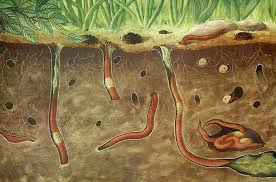 Je kunt o.a deze bronnen gebruiken: Bodemfauna: https://www.probos.nl/images/pdf/evenementen/2019-Studiedag-bosbodemontwikkeling-10-10-2019.-Gert-Jan-van-Duinen_Bodemfauna.pdfBodemflora:https://www.phc.eu/kennis/alles-over-mycorrhiza/https://royalbrinkman.nl/kennisbank-gewasverzorging/plantengroei-bevorderen-met-rhizobacterien